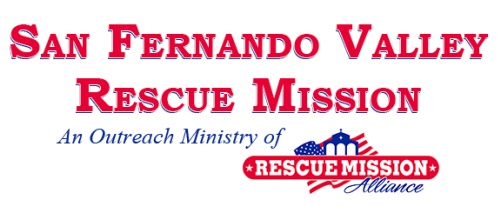 Today’s Date:       /      /LIFE RECOVERY PROGRAM APPLICATIONProgram OverviewWe offer a free, Christian faith-based recovery program for men experiencing homelessness and addiction. You do not need to be a Christian to enter the program, but our teaching will come from a Christian perspective. Our program requires a minimum 10 month commitment. The program consists of daily classes made up of life skills like money management, career readiness, and healthy relationships, in addition to Bible classes, discipleship classes, and relapse prevention. Participants also spend 25 hours a week at our thrift store where they learn and practice valuable soft skills like showing up on time, conflict resolution, receiving constructive criticism, and team work. Men who complete 7 months of the program will begin working on finding a job and saving money.  After 10 months, men may choose to stay and work on finding housing or go to school for an additional 9 months.Primarily we are looking for two qualities in a participant: Someone who is ready to work on their recovery and someone who can do the basics of the program. Men who feel they meet those qualities may apply. We are a drug, alcohol and nicotine-free program. A drug test will be required upon intake appointment. Men must be experiencing only minor detoxification. Why are you interested in our program?__________________________________________________________________________ ________________________________________________________________________________________________________________________________________________________________________________________________________________________Marital Status:  ____ Single   ____ Married  ____ Divorced  ____ WidowedPrimary Language:  ____ English  ____ Spanish    Other: _______________Are you able to read full books in English?  _____ Yes  _____ No  _____ With some helpDo you have Children:    ____ Yes  ____ NoIf Yes,  how many children and what are their ages:  ________________________________________________________________Education:Highest grade completed (K-12): ___________________Last school attended: _________________________________________________________________________________________Do you have one of the following:  ____ GED   ____ High School DiplomaLast College / Trade school attended: _____________________________________________________________________________Units completed: ____________________________Financial:Do you have a:  ____ Checking Account 	____  Savings AccountDo you have any outstanding debt:   ____ Yes	____ NoIf yes, what is the estimated amount: _______________________Legal HistoryHave you been convicted of any sexual or violent crimes?     Y    N     If so, what?  _________________________________________ ____________________________________________________________________________________________________________Are you a Registered Sex Offender?    ____ Yes	____ NoAre Currently on Probation?  Y  N   Name of probation officer:  ________________________________________________________Probation Officer phone number: ________________________________________________________________________________Do you have any pending legal issues? If yes please briefly explain_____________________________________________________ ________________________________________________________________________________________________________________________________________________________________________________________________________________________Have you ever been incarcerated?  ____ Yes		____ No		How many times: ____________________________What are the details and lengths of your incarceration(s): ________________________________________________________________________________________________________________________________________________________________________________________________________________________Are you now or have you ever been affiliated with a gang?  ____ Yes	____ NoIf yes, name of gang: __________________________________________________________________________________________What (if any) rehab programs have you joined in the past? How long were you there? Did you leave on good terms?______________________________________________________________________________________________________________________________________________________________________________________________________________________________________________________________________________________________________________________________Are you willing to commit to fully completing the 10 month program, even if your legal terms end sooner (If Applicable)?     Y    NAre you willing and able to sit through hour-long classes and participate in a group setting?  Y   NMedical HistoryDo you currently have medical insurance?  If so, what type: __________________________________________________________Are you taking any medication prescribed by a doctor? Y   NMedication:_____________________________ Dosage (strength and times per day)_______________Reason:___________________________________________Medication:_____________________________ Dosage (strength and times per day)_______________Reason:___________________________________________Medication:_____________________________ Dosage (strength and times per day)_______________Reason:___________________________________________Are you seeing a doctor due to Behavioral/Mental Health reasons? Y    NIf yes, please explain your mental or emotional health diagnosis:  ________________________________________________________________________________________________________________________________________________________________________________________________________________________________________________________________________________________________________________________________________________________________________________________________________________________________________________Have you recently seen a Psychiatrist or Psychologist?  Y     NIf yes, please explain reason:____________________________________________________________________________________ ____________________________________________________________________________________________________________Are you taking medication related to Mental Health?  If so, what are you taking: ____________________________________________________________________________________________________________________________________________________ Do you have any significant or relevant medical issues? If yes please explain_____________________________________________ ____________________________________________________________________________________________________________Do you smoke?  Y    NIf you smoke, are you willing and able to stop?  Y     NDrug History:Please answer for all substances used:Por favor apunte substancias usadas:Can you lift 40 pounds?  Y   N        Can you stand for 2 hours at a time sorting clothing?  Y   N     Can you climb into a bunk bed? Y  NHow important is each element of our program to you? Circle OneDeveloping a stronger relationship with Jesus:   Very Important   Somewhat Important   Not Important   I’m UndecidedHelp with your addictive behavior:   Very Important   Somewhat Important   Not Important   I’m UndecidedHealthy and stable place to live for 10 months:   Very Important   Somewhat Important   Not Important   I’m UndecidedClasses on money management, computer skills and career development:     Very      Somewhat      Not      UndecidedWorking in our thrift store every day:   Very Important   Somewhat Important   Not Important   I’m UndecidedBeing randomly tested for drugs and alcohol:   Very Important   Somewhat Important   Not Important   I’m UndecidedSatisfying legal obligations:   Very Important   Somewhat Important   Not Important   I’m UndecidedLooking for employment and affordable housing:   Very Important   Somewhat Important   Not Important   I’m UndecidedSpiritual InformationHow would you describe yourself spiritually:___________________________________________________________________________________________________________________________________________________________________________________Do you attend church? Y  NName of Church and Denomination: ____________________________________________________________________________________________________________Are you willing to attend weekly Bible study and a Christian Church on Sundays?   ____ Yes	____ NoClosing statementThank you for providing this information. The next step will be an evaluation of your application. We have a waitlist that fluctuates determined by a number of factors. If you’re determined to be good fit for our program and your waitlist spot comes up, we will hold a spot for you while we work out details with a parole officer, public defender, or other contact. On average it takes about a month on our waitlist for a bed to become available.Signature____________________________________________________________________________________________________Please return this application to our Program Manager, Rick Chamness (818-960-0408), via email rchamness@erescuemission.org                                                       or mail to 5061 Sunset Blvd, Los Angeles, CA 90027.  You may also deliver it to our Outreach Coordinator, Brandon Salisbury, at one of our shower locations listed below.MondayWest Valley Food Pantry / Woodland Hills5700 Rudnick Ave., 91367Rudnick/Collins near Burbank/ShoupShowers: 9:00am to 12:00pmFood Distribution: 10amWednesdayFaith Harvest Church / North Hills8756 Woodley Ave., 91343Woodley/PartheniaShowers: 9:00am to 12:00pmHot Meal: 10amThursdayHoly Family Service Center / N. Hollywood10825 Moorpark St., 91602Moorpark/LankershimShowers: 7:30am to 11:00amHot Meal: 9amSaturdayFreedom Center / Chatsworth9200 Owensmouth St., 91311Owensmouth/NordhoffShowers: 9:00am to 12:00pmHot Meal: 11amName: Birth Date:Who Referred You to Our Program?Who Referred You to Our Program?Last Residence (prior to being in jail/prison, if applicable):Number of Times You’ve Been Homeless in Last 5 Years:Name of Probation Officer or Public Defender (if applicable): Name of Probation Officer or Public Defender (if applicable): Contact Information (e-mail/phone number):Contact Information (e-mail/phone number):Years UsedAños de UsoFrequencyFrecuenciaLast UsedUltima vez usadaYears UsedAños de UsoFrequencyFrecuenciaLast UsedUltima vez usadaTobaccoTabacoSpeedAcelerantesAlcoholAlcoholIV DrugsDrogas EndovenosasCrackPiedraPCPPCPMarijuanaMarihuanaPowder CocaineCocaína de PolvoMethclaboOther 2Otra 2